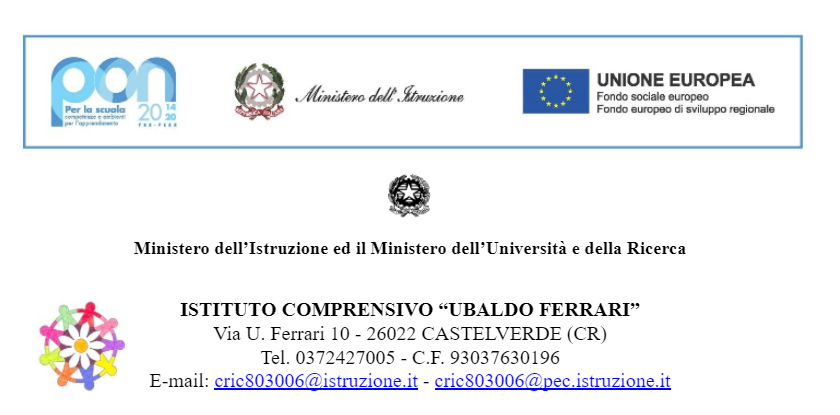 NOTA INFORMATIVA PER L’ACCESSO DI PERSONALE ESTERNO NELLA CLASSEIl sottoscritto_______________________ genitore dell’alunno/a ________________________ frequentante la Scuola ______________, classe _______ DICHIARAdi essere stato informato dalle insegnanti in merito alla presenza di un esperto esterno impegnato nell’osservazione di un alunno presente nella sezione. Si dichiara d’accordo con tale attività. Inoltre, dichiara di essere stato informato che l’esperto si adeguerà al rispetto della Tutela della riservatezza della privacy, ai sensi della normativa vigente, non diffondendo alcuna informazione relativa alle attività degli alunni presenti nella sezione.I genitori esprimono il proprio consenso con la sottoscrizione della presente dichiarazione. lì ___/___/_______ Firma* _________________________________